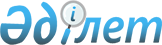 2023-2025 жылдарға арналған Майлыбас ауылдық округінің бюджеті туралыҚызылорда облысы Қазалы аудандық мәслихатының 2022 жылғы 23 желтоқсандағы № 351 шешімі.
      "Қазақстан Республикасының Бюджет кодексі" Қазақстан Республикасының 2008 жылғы 4 желтоқсандағы Кодексінің 75-бабының 2-тармағына, "Қазақстан Республикасындағы жергілікті мемлекеттік басқару және өзін-өзі басқару туралы" Қазақстан Республикасының 2001 жылғы 23 қаңтардағы Заңының 6-бабының 2-7-тармағына сәйкес, Қызылорда облысы Қазалы аудандық мәслихаты ШЕШТІ:
      1. 2023-2025 жылдарға арналған Майлыбас ауылдық округінің бюджеті 1, 2, 3 – қосымшаларға сәйкес, оның ішінде 2023 жылға мынадай көлемдерде бекітілсін:
      1) кірістер – 129164 мың теңге, оның ішінде:
      салықтық түсімдер – 4167 мың теңге;
      салықтық емес түсімдер – 20 мың теңге;
      негізгі капиталды сатудан түсетін түсімдер – 296 мың теңге;
      трансферттер түсімі – 124681 мың теңге;
      2) шығындар – 130142,2 мың теңге;
      3) таза бюджеттік кредиттеу – 0;
      бюджеттік кредиттер – 0;
      бюджеттік кредиттерді өтеу – 0;
      4) қаржы активтерімен операциялар бойынша сальдо – 0;
      қаржы активтерін сатып алу – 0;
      мемлекеттің қаржы активтерін сатудан түсетін түсімдер – 0;
      5) бюджет тапшылығы (профициті) – -978,2 мың теңге;
      6) бюджет тапшылығын қаржыландыру (профицитті пайдалану) – 978,2 мың теңге;
      қарыздар түсімі – 0;
      қарыздарды өтеу – 0;
      бюджет қаражатының пайдаланылатын қалдықтары – 978,2 мың теңге.
      Ескерту. 1-тармақ жаңа редакцияда - Қызылорда облысы Қазалы аудандық мәслихатының 22.12.2023 № 144 шешімімен (01.01.2023 бастап қолданысқа енгізіледі).


      2. 2023 жылға арналған аудандық бюджетте Майлыбас ауылдық округі бюджетіне аудандық бюджет қаражаты есебінен нысаналы трансферттер 4-қосымшаға сәйкес бекітілсін.
      3. Осы шешім 2023 жылғы 1 қаңтардан бастап қолданысқа енгізіледі. 2023 жылға арналған Майлыбас ауылдық округінің бюджеті
      Ескерту. 1-қосымша жаңа редакцияда - Қызылорда облысы Қазалы аудандық мәслихатының 22.12.2023 № 144 шешімімен (01.01.2023 бастап қолданысқа енгізіледі). 2024 жылға арналған Майлыбас ауылдық округінің бюджеті 2025 жылға арналған Майлыбас ауылдық округінің бюджеті 2023 жылға арналған аудандық бюджетте Майлыбас ауылдық округі бюджетіне аудандық бюджет қаражаты есебінен берілетін нысаналы трансферттер
      Ескерту. 4-қосымша жаңа редакцияда - Қызылорда облысы Қазалы аудандық мәслихатының 22.12.2023 № 144 шешімімен (01.01.2023 бастап қолданысқа енгізіледі). Майлыбас ауылдық округінің бюджетіне жоғары тұрған бюджеттерден бөлінген, 2022 жылы нысаналы трансферттердің қаржы жылы ішінде пайдаланылмаған (түгел пайдаланылмаған) сомасын аудандық бюджетке қайтару сомасы
      Ескерту. Шешім 5-қосымшасымен толықтырылды - Қызылорда облысы Қазалы аудандық мәслихатының 12.05.2023 № 42 шешімімен (01.01.2023 бастап қолданысқа енгізіледі).
					© 2012. Қазақстан Республикасы Әділет министрлігінің «Қазақстан Республикасының Заңнама және құқықтық ақпарат институты» ШЖҚ РМК
				
      Қазалы аудандық мәслихат хатшысы 

Б.Жарылқап
Қазалы аудандық мәслихатының
2022 жылғы "23" желтоқсандағы
№ 351 шешіміне 1-қосымша
Санаты
Санаты
Санаты
Санаты
Сомасы, мың теңге
Сыныбы
Сыныбы
Сыныбы
Сомасы, мың теңге
Кіші сыныбы
Кіші сыныбы
Сомасы, мың теңге
Атауы
Сомасы, мың теңге
1. Кірістер
129164
1
Салықтық түсімдер
4167
01
Табыс салығы
571
2
Жеке табыс салығы
571
04
Меншiкке салынатын салықтар
3590
1
Мүлiкке салынатын салықтар
122
3
Жер салығы
43
4
Көлiк құралдарына салынатын салық
3425
05
Тауарларға, жұмыстарға және қызметтер көрсетуге салынатын ішкі салықтар
6
3
Табиғи және басқа ресурстарды пайдаланғаны үшін түсетін түсімдер
1
4
Кәсiпкерлiк және кәсiби қызметтi жүргiзгенi үшiн алынатын алымдар
5
2
Салықтық емес түсiмдер
20
01
Аудандық маңызы бар қала, ауыл, кент, ауылдық округ коммуналдық меншігінің мүлкін жалға беру
4
5
Мемлекет меншігіндегі мүлікті жалға беруден түсетін кірістер
4
04
Мемлекеттік бюджеттен қаржыландырылатын, сондай-ақ Қазақстан Республикасы Ұлттық Банкінің бюджетінен (шығыстар сметасынан) ұсталатын және қаржыландырылатын мемлекеттік мекемелер салатын айыппұлдар, өсімпұлдар, санкциялар, өндіріп алулар
16
1
Мұнай секторы ұйымдарынан, Жәбірленушілерге өтемақы қорынан және Білім беру инфрақұрылымын қолдау қорынан түсетін түсімдерді қоспағанда, мемлекеттік бюджеттен қаржыландырылатын, сондай-ақ Қазақстан Республикасы Ұлттық Банкінің бюджетінен (шығыстар сметасынан) ұсталатын және қаржыландырылатын мемлекеттік мекемелер салатын айыппұлдар, өсімпұлдар, санкциялар, өндіріп алулар
16
3
Негізгі капиталды сатудан түсетін түсімдер
296
03
Жерді және материалдық емес активтерді сату
296
1
Жерді сату
296
4
Трансферттердің түсімдері
124681
02
Мемлекеттiк басқарудың жоғары тұрған органдарынан түсетiн трансферттер
124681
3
Аудандардың (облыстық маңызы бар қаланың) бюджетінен трансферттер
124681
Функционалдық топ
Функционалдық топ
Функционалдық топ
Функционалдық топ
Бюджеттік бағдарламалардың әкiмшiсi
Бюджеттік бағдарламалардың әкiмшiсi
Бюджеттік бағдарламалардың әкiмшiсi
Бағдарлама
Бағдарлама
Атауы
2. Шығындар
130142,2
01
Жалпы сипаттағы мемлекеттiк көрсетілетін қызметтер
51549
124
Аудандық маңызы бар қала, ауыл, кент, ауылдық округ әкімінің аппараты
51549
001
Аудандық маңызы бар қала, ауыл, кент, ауылдық округ әкімінің қызметін қамтамасыз ету жөніндегі қызметтер
45488
022
Мемлекетік органның күрделі шығыстары
6061
07
Тұрғын үй-коммуналдық шаруашылық
39764
124
Аудандық маңызы бар қала, ауыл, кент, ауылдық округ әкімінің аппараты
1885
014
Елді мекендерді сумен жабдықтауды ұйымдастыру
1885
124
Аудандық маңызы бар қала, ауыл, кент, ауылдық округ әкімінің аппараты
37879
008
Елді мекендердегі көшелерді жарықтандыру
14618
009
Елді мекендердің санитариясын қамтамасыз ету
490
011
Елді мекендерді абаттандыру мен көгалдандыру
22771
08
Мәдениет, спорт, туризм және ақпараттық кеңістiк
37821
124
Аудандық маңызы бар қала, ауыл, кент, ауылдық округ әкімінің аппараты
37821
006
Жергілікті деңгейде мәдени-демалыс жұмысын қолдау
37821
12
Көлiк және коммуникация
1005
124
Аудандық маңызы бар қала, ауыл, кент, ауылдық округ әкімінің аппараты
1005
013
Аудандық маңызы бар қалаларда, ауылдарда, кенттерде, ауылдық округтерде автомобиль жолдарының жұмыс істеуін қамтамасыз ету
1005
15
Трансферттер
3,2
124
Аудандық маңызы бар қала, ауыл, кент, ауылдық округ әкімінің аппараты
3,2
048
Пайдаланылмаған (толық пайдаланылмаған) нысаналы трансферттерді қайтару
3,2
3. Таза бюджеттік кредиттеу
0
Бюджеттік кредиттер
0
Бюджеттік кредиттерді өтеу
0
4. Қаржы активтерімен операциялар бойынша сальдо
0
Қаржы активтерін сатып алу
0
Мемлекеттің қаржы активтерін сатудан түсетін түсімдер
0
5. Бюджет тапшылығы (профициті)
-978,2
6.Бюджет тапшылығын қаржыландыру (профицитін пайдалану)
978,2
8
Бюджет қаражатының пайдаланылатын қалдықтары
978,2
01
Бюджет қаражаты қалдықтары
978,2
1
Бюджет қаражатының бос қалдықтары
978,2Қазалы аудандық мәслихатының
2022 жылғы "23" желтоқсандағы
№ 351 шешіміне 2-қосымша
Санаты
Санаты
Санаты
Санаты
Сомасы, мың теңге
Сыныбы
Сыныбы
Сыныбы
Сомасы, мың теңге
Кіші сыныбы
Кіші сыныбы
Сомасы, мың теңге
Атауы
Сомасы, мың теңге
1. Кірістер
97110
1
Салықтық түсімдер
4004
01
Табыс салығы
231
2
Жеке табыс салығы
231
04
Меншiкке салынатын салықтар
3771
1
Мүлiкке салынатын салықтар
232
3
Жер салығы
70
4
Көлiк құралдарына салынатын салық
3469
05
Тауарларға, жұмыстарға және қызметтер көрсетуге салынатын ішкі салықтар
2
3
Табиғи және басқа ресурстарды пайдаланғаны үшін түсетін түсімдер
2
3
Негізгі капиталды сатудан түсетін түсімдер
210
03
Жерді және материалдық емес активтерді сату
210
1
Жерді сату
210
4
Трансферттердің түсімдері
92896
02
Мемлекеттiк басқарудың жоғары тұрған органдарынан түсетiн трансферттер
92896
3
Аудандардың (облыстық маңызы бар қаланың) бюджетінен трансферттер
92896
Функционалдық топ
Функционалдық топ
Функционалдық топ
Функционалдық топ
Бюджеттік бағдарламалардың әкiмшiсi
Бюджеттік бағдарламалардың әкiмшiсi
Бюджеттік бағдарламалардың әкiмшiсi
Бағдарлама
Бағдарлама
Атауы
2. Шығындар
97110
01
Жалпы сипаттағы мемлекеттiк көрсетілетін қызметтер
43868
124
Аудандық маңызы бар қала, ауыл, кент, ауылдық округ әкімінің аппараты
43868
001
Аудандық маңызы бар қала, ауыл, кент, ауылдық округ әкімінің қызметін қамтамасыз ету жөніндегі қызметтер
43868
07
Тұрғын үй-коммуналдық шаруашылық
16396
124
Аудандық маңызы бар қала, ауыл, кент, ауылдық округ әкімінің аппараты
2211
014
Елді мекендерді сумен жабдықтауды ұйымдастыру
2211
124
Аудандық маңызы бар қала, ауыл, кент, ауылдық округ әкімінің аппараты
14185
008
Елді мекендердегі көшелерді жарықтандыру
3490
009
Елді мекендердің санитариясын қамтамасыз ету
622
011
Елді мекендерді абаттандыру мен көгалдандыру
10073
08
Мәдениет, спорт, туризм және ақпараттық кеңістiк
35787
124
Аудандық маңызы бар қала, ауыл, кент, ауылдық округ әкімінің аппараты
35787
006
Жергілікті деңгейде мәдени-демалыс жұмысын қолдау
35787
12
Көлiк және коммуникация
1059
124
Аудандық маңызы бар қала, ауыл, кент, ауылдық округ әкімінің аппараты
1059
013
Аудандық маңызы бар қалаларда, ауылдарда, кенттерде, ауылдық округтерде автомобиль жолдарының жұмыс істеуін қамтамасыз ету
1059
3. Таза бюджеттік кредиттеу
0
Бюджеттік кредиттер
0
Бюджеттік кредиттерді өтеу
0
4. Қаржы активтерімен операциялар бойынша сальдо
0
Қаржы активтерін сатып алу
0
Мемлекеттің қаржы активтерін сатудан түсетін түсімдер
0
5. Бюджет тапшылығы (профициті)
0
6.Бюджет тапшылығын қаржыландыру (профицитін пайдалану)
0Қазалы аудандық мәслихатының
2022 жылғы "23" желтоқсандағы
№ 351 шешіміне 3-қосымша
Санаты
Санаты
Санаты
Санаты
Сомасы, мың теңге
Сыныбы
Сыныбы
Сыныбы
Сомасы, мың теңге
Кіші сыныбы
Кіші сыныбы
Сомасы, мың теңге
Атауы
Сомасы, мың теңге
1. Кірістер
104010
1
Салықтық түсімдер
4164
01
Табыс салығы
240
2
Жеке табыс салығы
240
04
Меншiкке салынатын салықтар
3771
1
Мүлiкке салынатын салықтар
241
3
Жер салығы
73
4
Көлiк құралдарына салынатын салық
3608
05
Тауарларға, жұмыстарға және қызметтер көрсетуге салынатын ішкі салықтар
2
3
Табиғи және басқа ресурстарды пайдаланғаны үшін түсетін түсімдер
2
3
Негізгі капиталды сатудан түсетін түсімдер
218
03
Жерді және материалдық емес активтерді сату
218
1
Жерді сату
218
4
Трансферттердің түсімдері
99628
02
Мемлекеттiк басқарудың жоғары тұрған органдарынан түсетiн трансферттер
99628
3
Аудандардың (облыстық маңызы бар қаланың) бюджетінен трансферттер
99628
Функционалдық топ
Функционалдық топ
Функционалдық топ
Функционалдық топ
Бюджеттік бағдарламалардың әкiмшiсi
Бюджеттік бағдарламалардың әкiмшiсi
Бюджеттік бағдарламалардың әкiмшiсi
Бағдарлама
Бағдарлама
Атауы
2. Шығындар
104010
01
Жалпы сипаттағы мемлекеттiк көрсетілетін қызметтер
46865
124
Аудандық маңызы бар қала, ауыл, кент, ауылдық округ әкімінің аппараты
46865
001
Аудандық маңызы бар қала, ауыл, кент, ауылдық округ әкімінің қызметін қамтамасыз ету жөніндегі қызметтер
46865
07
Тұрғын үй-коммуналдық шаруашылық
17111
124
Аудандық маңызы бар қала, ауыл, кент, ауылдық округ әкімінің аппараты
2558
014
Елді мекендерді сумен жабдықтауды ұйымдастыру
2558
124
Аудандық маңызы бар қала, ауыл, кент, ауылдық округ әкімінің аппараты
14553
008
Елді мекендердегі көшелерді жарықтандыру
3630
009
Елді мекендердің санитариясын қамтамасыз ету
647
011
Елді мекендерді абаттандыру мен көгалдандыру
10276
08
Мәдениет, спорт, туризм және ақпараттық кеңістiк
38933
124
Аудандық маңызы бар қала, ауыл, кент, ауылдық округ әкімінің аппараты
38933
006
Жергілікті деңгейде мәдени-демалыс жұмысын қолдау
38933
12
Көлiк және коммуникация
1101
124
Аудандық маңызы бар қала, ауыл, кент, ауылдық округ әкімінің аппараты
1101
013
Аудандық маңызы бар қалаларда, ауылдарда, кенттерде, ауылдық округтерде автомобиль жолдарының жұмыс істеуін қамтамасыз ету
1101
3. Таза бюджеттік кредиттеу
0
Бюджеттік кредиттер
0
Бюджеттік кредиттерді өтеу
0
4. Қаржы активтерімен операциялар бойынша сальдо
0
Қаржы активтерін сатып алу
0
Мемлекеттің қаржы активтерін сатудан түсетін түсімдер
0
5. Бюджет тапшылығы (профициті)
0
6.Бюджет тапшылығын қаржыландыру (профицитін пайдалану)
0Қазалы аудандық мәслихатының
2022 жылғы "23" желтоқсандағы
№ 351 шешіміне 4-қосымша
№
Атауы
Сомасы, мың теңге
Ағымдағы нысаналы трансферттер
40722
1
Әкім аппаратының байланыс қызметіне, оның ішінде бөгде сайттарға тосқауыл болатын интернет желісін орнатуға
376
2
Майлыбас ауылдық округі, Ақсуат ауылы, Тәуелсіздік көшесінде орналасқан спорт алаңының жасанды төсеніш қабатын ағымдағы жөндеу жұмыстарына 
2100
3
Ақсуат ауылының электр желілерін қайта жаңғырту жұмыстарының ЖСҚ-н әзірлеуге 
773
4
Ақсуат елді мекендерін аяқ сумен қамтамасыз ету үшін қосымша сұйық отын нарықтағы бағасы 450 теңге болуына сәйкес қосымша 8 тоннаға сатып алуға
2970
5
Майлыбас ауылдық округі, Байқожа станциясындағы Ж. Байділдаев көшесін жарықтандыру жұмыстарына
14966
6
Ақсуат ауылындағы әуе электр желілерімен 92 дана бағандары және 3 дана КТПН 250 квт трансформатор қондырғылары үшін табысталатын жер учаскелеріне жерге орналастыру жұмыстары мен сәйкестендіру құжатын рәсімдеуге
1562
7
"Майлыбас ауылдық округі әкімінің аппараты" КММ-сі жаңа ғимаратқа көшуіне сәйкес жылыту жүйесінің электр энергиясына ақы төлеуге
1440
8
Ақсуат ауылдық клубына қосымша сұйық отын сатып алуға
6834
9
Ақсуат ауылдық клубының электрик штатының еңбекақы қорына
509
10
Ақсуат ауылына кіре беріске бас қақпа (арка) орнату жұмыстарына
7545
11
Ақсуат ауылына КТПН 25/10/0,4 кВ трансформатор қондырғысын сатып алуға
1647Қазалы аудандық мәслихатының
2022 жылғы "23" желтоқсандағы
№ 351 шешіміне 5-қосымша
№
Атауы
Барлығы, мың теңге
Оның ішінде
Оның ішінде
Оның ішінде
Оның ішінде
№
Атауы
Барлығы, мың теңге
ҚР Ұлттық қорынан бөлінетін кепілдендірілген трансферттер есебінен
Республикалық бюджет қаржысы есебінен
Облыстық бюджеттен берілетін трансферттер есебінен
Аудандық бюджет
1
Майлыбас ауылдық округі
3,2
0,1
0,4
0,2
2,5